         ?АРАР                                                                       РЕШЕНИЕ«27» август 2020 й.                      № 47                           «27» августа 2020 г.О внесении изменений в Регламент Совета сельского поселения Татлыбаевский сельсовет муниципального района Баймакский район Республики БашкортостанРуководствуясь Федеральным законом от 6 октября 2003 года   № 131-ФЗ «Об общих принципах организации местного самоуправления в Российской Федерации», Законом Республики Башкортостан «О старостах сельских населенных пунктов в Республике Башкортостан»,  Уставом сельского поселения Татлыбаевский сельсовет муниципального района Баймакский район Республики Башкортостан, в целях обеспечения участия населения муниципального образования в осуществлении местного самоуправления сельского поселения Татлыбаевский сельсовет муниципального района Баймакский район Республики Башкортостанрешил (-а):1. Внести в Регламент Совета сельского поселения Татлыбаевский сельсовет муниципального района Баймакский район Республики Башкортостан, утвержденный решением Совета сельского поселения Татлыбаевский сельсовет муниципального района Баймакский район Республики Башкортостан , изменения согласно приложению к настоящему Решению.2. Опубликовать настоящее Решение на информационном стенде и на официальном сайте сельского поселения Татлыбаевский сельсовет муниципального района Баймакский район Республики Башкортостан.3. Настоящее Решение вступает в силу после его официального опубликования. Глава сельского поселенияТатлыбаевский сельсоветмуниципального районаБаймакский районРеспублики Башкортостан                         Р.А.Идрисов                                                                                                                                       Приложениек решению Совета сельского поселения Татлыбаевский сельсоветмуниципального района Баймакский район Республики Башкортостанот «27» августа 2020 г. № 47Изменения, вносимые в Регламент Совета сельского поселения Татлыбаевский сельсовет муниципального района Баймакский район Республики Башкортостан1. Статью 10.1 «Порядок проведения заседаний Совета» дополнить новым пунктом 8 следующего содержания: «На заседание Совета вправе принимать участие староста (старосты) сельского поселения Татлыбаевский сельсовет муниципального района Баймакский район Республики Башкортостан с правом совещательного голоса.»2. Статью 10.1(указывается номер статьи) «Порядок проведения заседаний постоянных комиссий Совета» дополнить новым пунктом 9 следующего содержания: «В работе комиссий вправе принимать участие староста (старосты) сельского поселения Татлыбаевский сельсовет муниципального района Баймакский район Республики Башкортостан с правом совещательного голоса.».БАШ?ОРТОСТАН  РЕСПУБЛИКА№Ы БАЙМА?  РАЙОНЫМУНИЦИПАЛЬ   РАЙОНЫНЫ*ТАТЛЫБАЙ   АУЫЛ   СОВЕТЫАУЫЛ   БИЛ»М»№ЕСОВЕТЫ453656 Байма7 районы, Татлыбай ауылы, ;изз2т Татлыбаев урамы, 48 АТел.  8 (34751)4-45-38.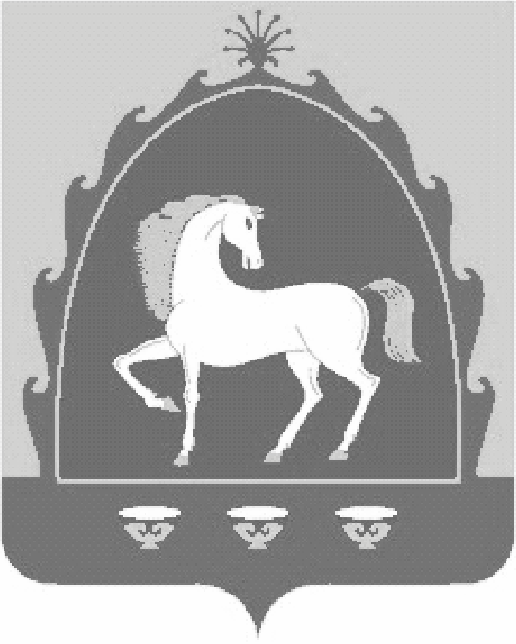 СОВЕТСЕЛЬСКОГО   ПОСЕЛЕНИЯ ТАТЛЫБАЕВСКИЙ   СЕЛЬСОВЕТ МУНИЦИПАЛЬНОГО   РАЙОНА БАЙМАКСКИЙ  РАЙОН РЕСПУБЛИКИ БАШКОРТОСТАН453656  Баймакский район, село Татлыбаево, ул.Гиззата Татлыбаева, 48 АТел.  8 (34751)4-45-38.